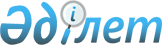 Об организации и обеспечении проведения очередного призыва граждан на срочную воинскую службу в апреле-июне и октябре-декабре 2009 года
					
			Утративший силу
			
			
		
					Решение акима Жаксынского района Акмолинской области от 5 июня 2009 года № а-5/202. Зарегистрировано Управлением юстиции Жаксынского района Акмолинской области 12 июня 2009 года № 1-13-91. Утратило силу - постановлением акимата Жаксынского района Акмолинской области от 5 января 2010 года № А-0/2      Сноска. Утратило силу - постановлением акимата Жаксынского района Акмолинской области от 05.01.2010 № А-0/2

      В соответствии с Законом Республики Казахстан от 23 января 2001 года «О местном государственном управлении и самоуправлении в Республике Казахстан», Законом Республики Казахстан от 8 июля 2005 года «О воинской обязанности и воинской службе», Указом Президента Республики Казахстан от 1 апреля 2009 года № 779 «Об увольнении в запас военнослужащих срочной воинской службы, выслуживших установленный срок воинской службы, и очередном призыве граждан Республики Казахстан на срочную воинскую службу в апреле-июне и октябре-декабре 2009 года», постановлением Правительства Республики Казахстан от 17 апреля 2009 года № 543 «О реализации Указа Президента Республики Казахстан от 1 апреля 2009 года № 799 «Об увольнении в запас военнослужащих срочной воинской службы, выслуживших установленный срок воинской службы, и очередном призыве граждан Республики Казахстан на срочную воинскую службу в апреле-июне и октябре-декабре 2009 года», районный акимат ПОСТАНОВЛЯЕТ:



      1. Организовать и обеспечить проведение очередного призыва граждан на срочную воинскую службу в апреле-июне и октябре-декабре 2009 года граждан мужского пола в возрасте от восемнадцати до двадцати семи лет, не имеющих права на отсрочку или освобождение от призыва, а также граждан отчисленных из учебных заведений, не достигших двадцати семи лет и не выслуживших установленные сроки воинской службы по призыву, через государственное учреждение «Отдел по делам обороны Жаксынского района Акмолинской области»



      2. Образовать районную призывную комиссию на период проведения призыва, согласно приложения 1.



      3. Утвердить график проведения призыва граждан на воинскую службу, согласно приложения 2.



      4. Акимам сел, сельских округов и руководителям организаций оповестить военнообязанных и призывников о вызове их в государственное учреждение «Отдел по делам обороны Жаксынского района Акмолинской области» и обеспечить их своевременное прибытие.



      5. Государственному коммунальному казенному предприятию «Жаксынская районная поликлиника» при управлении здравоохранения Акмолинской области (по согласованию) обеспечить проведение медицинского освидетельствования граждан при приписке и призыве их на воинскую службу, а также необходимое количество медицинских работников, медикаментов и инструментария.



      6. Государственному учреждению «Отдел внутренних дел Жаксынского района Департамента внутренних дел Акмолинской области Министерства внутренних дел Республики Казахстан» (по согласованию) обеспечить доставку лиц, уклоняющихся от призыва на воинскую службу, а также охрану общественного порядка при отправке и убытии призывников в воинские части.



      7. Руководителям организаций отозвать граждан, подлежащих призыву, из командировок (отпусков), организовать их оповещение и своевременное прибытие на призывной участок.



      8.Действие настоящего постановления распространяется на правоотношения, возникшие с 17 апреля 2009 года.



      9. Контроль за исполнением настоящего постановления возложить на заместителя акима района Бралину А.Д.



      10. Настоящее постановление вступает в силу со дня государственной регистрации в управлении юстиции Жаксынского района и вводится в действие со дня официального опубликования.      Аким Жаксынского

      района                                     И. Кабдугалиев      СОГЛАСОВАНО:      Главный врач государственного

      коммунального казенного

      предприятия «Жаксынская

      районная поликлиника» при

      управлении здравоохранения

      Акмолинской области                        Н.Усина      Начальник государственного

      учреждения «Отдел внутренних

      дел Жаксынского района

      Департамента внутренних дел

      Акмолинской области

      Министерства внутренних дел

      Республики Казахстан»                      А.Жапаров      Начальник государственного

      учреждения «Отдел по делам

      обороны Жаксынского района

      Акмолинской области»                       Н.Мельников

Приложение 1

Утверждено постановлением

акимата Жаксынского района

5 июня 2009 г. № А-5/202      Сноска. В приложение 1 внесены изменения постановлением  акимата Жаксынского района Акмолинской области от 27.07.2009 № А-6/229 СОСТАВ

районной призывной комиссии      

Приложение 2

Утверждено постановлением

акимата Жаксынского района

5 июня 2009 г. № А-5/202 ГРАФИК

проведения призыва на воинскую службуРасшифровка аббревиатур:

      с/о – сельский округ
					© 2012. РГП на ПХВ «Институт законодательства и правовой информации Республики Казахстан» Министерства юстиции Республики Казахстан
				Мельников Николай Ильич начальник государственного учреждения дел по делам обороны Жаксынского района», председатель комиссии Тайтанова Жанна Егинбаевнаначальник отдела административно- правовой работы государственного учреждения «Аппарат акима Жаксынского района Акмолинской области», заместитель председателя комиссииЧлены комиссииЧлены комиссииЕсенгулов Адилет Куатович заместитель начальника государственного учреждения «Отдел внутренних дел Жаксынского района Департамента внутренних дел Министерства внутренних дел Республики Казахстан» Абилдаева Гульжан Таргыновназаместитель главного врача по лечебно- профилактической работе государственного коммунального казенного предприятия «Жаксынская районная поликлиника» при Управлении здравоохранения Акмолинской области, председатель медицинской комиссииТитова Екатерина Николаевнастаршая медицинская сестра государственного коммунального казенного предприятия «Жаксынская районная поликлиника» при Управлении здравоохранения Акмолинской области, секретарь комиссии№п/пНаименование

сельских округовДни работы комиссии, время – с 8.30 до 18.00Дни работы комиссии, время – с 8.30 до 18.00Дни работы комиссии, время – с 8.30 до 18.00Дни работы комиссии, время – с 8.30 до 18.00Дни работы комиссии, время – с 8.30 до 18.00Дни работы комиссии, время – с 8.30 до 18.00№п/пНаименование

сельских округовапрельмайиюньоктябрьноябрьдекабрь1.село Белагаш171225372.Беловодский

с/о171225373.Есильский

с/о1713-64-4.село Жаксы201839695.Жана-Кийминский с/о23204124116.Запорожский

с/о23204124117.Ишимский

с/о23204124118.Кайрактинский

с/о20252910129.Калининский

с/о202529101210.Кызылсайский

с/о212529101211.село Киевское212529101412.Новокиенский

с/о2122214121413.село

Подгорное2422214121414.Тарасовский

с/о2422214121415.Терсаканский

с/о2215-1241116.село

Чапаевское2122-912-